Wednesday 13th January 2020 2b- Retrieve and record key information/ key details from fiction/ non-fiction.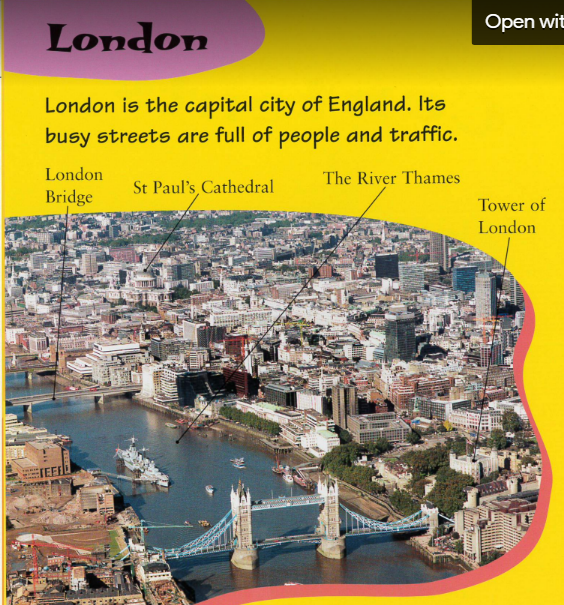 London bridge                         Tower of London St Paul’s cathedral                     The River Thames Challenge: What are the busy streets full of? _____________________________________________________________What country is London the capital city of?______________________________________________________________